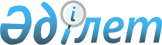 Вопросы Министерства труда и социальной защиты населения Республики Казахстан
					
			Утративший силу
			
			
		
					Постановление Правительства Республики Казахстан от 9 апреля 1999 года N 394 . Утратило силу - постановлением Правительства РК от 20 июля 2001 г. N 983 ~P010983.
      Сноска. Утратило силу постановлением Правительства РК от 20.07.2001 № 983.
      В соответствии с Указом Президента Республики Казахстан от 22 января 1999 года № 6 U990006_ "О структуре Правительства Республики Казахстан" Правительство Республики Казахстан постановляет: 
      1. Утвердить прилагаемые: 
      1) Положение о Министерстве труда и социальной защиты населения Республики Казахстан; 
      3) перечень организаций, находящихся в ведении Министерства труда и социальной защиты населения Республики Казахстан. 
      Сноска. В пункт 1 внесены изменения - постановлением Правительства РК от 2 августа 1999 г. N 1093 P991093_ . 
      2. Разрешить Министерству труда и социальной защиты населения Республики Казахстан иметь трех вице-Министров. 
      Сноска. В пункт 2 внесены изменения - постановлением Правительства РК от 2 августа 1999 г. N 1093 P991093_ . 
      3. Разрешить Министерству труда и социальной защиты населения Республики Казахстан образовать областные (городов Астаны и Алматы) представительства Минтрудсоцзащиты по назначению пенсий и пособий. 
      4. (Пункт 4 утратил силу - постановлением Правительства РК от 3 сентября 1999 г. N 1301 P991301_ ) 
      5. Признать утратившими силу некоторые решения Правительства Республики Казахстан согласно приложению. 
      6. Настоящее постановление вступает в силу со дня подписания. 
      Премьер-Министр 
        Республики Казахстан
      1. Министерство труда и социальной защиты населения Республики Казахстан (далее - Министерство) является центральным исполнительным органом, уполномоченным на выполнение функции государственного управления и контроля, входящим в структуру Правительства Республики Казахстан. 
      Министерство имеет ведомство - Комитет по регулированию деятельности накопительных пенсионных фондов. 
      Сноска. В пункт 1 внесены изменения - постановлением Правительства РК от 2 августа 1999 г. N 1093 P991093_ . 
      2. Министерство осуществляет свою деятельность в соответствии с Конституцией и законами Республики Казахстан, актами Президента, Правительства Республики Казахстан, иными нормативными правовыми актами, а также настоящим Положением. 
      3. Министерство является юридическим лицом в организационно- правовой форме государственного учреждения, имеет печати и штампы со своим наименованием на государственном языке, бланки установленного образца, а также, в соответствии с законодательством, счета в банках. 
      Министерство имеет право выступать от имени государства, если оно уполномочено на это в соответствии с законодательством. 
      4. Министерство по вопросам своей компетенции в установленном законодательством порядке принимает решения, оформляемые приказами Министра. 
      5. Лимит штатной численности Министерства утверждается Правительством Республики Казахстан. 
      Сноска. Пункт 5 - в редакции постановления Правительства РК от 2 августа 1999 г. N 1093 P991093_ . 
      6. Юридический адрес Министерства: 473000, город Астана, улица Манаса, 2. 
      7. Полное наименование Министерства - государственное учреждение "Министерство труда и социальной защиты населения Республики Казахстан (Минтрудсоцзащиты)". 
      Учредительным документом Министерства является настоящее Положение. 
      Сноска. В пункт 7 внесены изменения - постановлением Правительства РК от 2 августа 1999 г. N 1093 P991093_ . 
      8. Финансирование деятельности Министерства осуществляется только из республиканского бюджета. 
      Министерству запрещается вступать в договорные отношения с субъектами предпринимательства на предмет выполнения обязанностей, являющихся функциями Министерства. 
      Если Министерству законодательными актами предоставлено право осуществлять приносящую доходы деятельность, то доходы, полученные от такой деятельности, направляются в доход республиканского бюджета. 
                  2. Основные задачи, функции и права Министерства 
      9. Основные задачи Министерства: 
      реализация государственной стратегии в области труда, занятости населения, эффективного использования трудовых ресурсов, адресной поддержки населения; 
      реализация пенсионной реформы, разработка и реализация основных направлений социальной политики, координационно-методическое обеспечение ее выполнения; 
      разработка и реализация мер по снижению бедности, повышению уровня жизни и доходов населения, по организации нормирования и совершенствования оплаты труда; 
      разработка и утверждение социальных нормативов и стандартов; 
      разработка и реализация мер по адресной социальной защите населения, поддержке семьи, материнства, детства, инвалидов и членов их семей, а также других слоев населения, нуждающихся в социальной защите; 
      осуществление государственного контроля за соблюдением законодательства о труде, пенсионном обеспечении, охране труда и занятости населения. 
      10. Функциями Министерства, осуществляемыми в установленном законодательством порядке, являются: 
      подготовка и реализация предложений по регулированию системы социального партнерства в области социально-экономических и трудовых отношений, участие в разрешении трудовых конфликтов; 
      меры по обеспечению деятельности службы медико-социальной экспертизы и государственной системы реабилитации инвалидов, оказанию им протезно-ортопедической помощи; 
      анализ, прогнозирование спроса и предложений на рабочую силу на основе создания республиканской базы данных по рынку труда и вакансиям и информирование населения, местных исполнительных органов, Правительства Республики Казахстан о состоянии рынка труда; 
      разработка программ занятости населения, включающих вопросы создания рабочих мест, организации общественных работ, профессиональной подготовки и переподготовки безработных, содействия безработным в трудоустройстве, создания и поддержки информационной базы данных по вопросам занятости; 
      участие в формировании государственного заказа на подготовку кадров в соответствии с потребностями рынка труда и в условиях развития рыночных отношений; 
      разработка и внесение предложений о необходимости создания дополнительных рабочих мест с учетом ситуации на рынке труда при рассмотрении предложений по инвестиционным программам; 
      участие в разработке региональных программ по социально-трудовым вопросам; 
      осуществление методического руководства и оказание помощи по вопросам, входящим в компетенцию Министерства; 
      внесение предложений о минимальном размере заработной платы, о размере расчетного показателя для исчисления пенсий, пособий и иных социальных выплат, совершенствование системы социальных пособий, компенсационных выплат и защиты доходов населения от инфляции; 
      определение критериев бедности, разработка методики расчета величины прожиточного минимума населения, проведение экспертизы расчетов прожиточного минимума; 
      разработка предложений и принятие мер по совершенствованию системы социального обеспечения; 
      совершенствование оплаты труда работников государственных органов и других организаций, содержащихся за счет государственного бюджета, кроме государственных служащих; 
      тарифное и региональное регулирование оплаты труда; 
      организация нормирования труда, определение квалификационных требований для работников государственных учреждений, не являющихся государственными органами, и других организаций, содержащихся за счет государственного бюджета, на основе тарифно-квалификационных справочников, квалификационных справочников должностей служащих и Классификатора профессии рабочих и служащих; 
      участие в выработке политики и разработке нормативных правовых актов по реализации пенсионной реформы; 
      назначение пенсионных выплат из Государственного центра по выплате пенсии (далее - Государственный центр); 
      назначение государственных социальных пособий по инвалидности, по случаю потери кормильца и по возрасту из Государственного центра; 
      разработка методики начисления пенсий из Государственного центра и обеспечение их выплаты гражданам, в том числе находящимся за пределами Республики Казахстан, а также разработка предложений по изменению их размеров, условий назначения и порядка выплаты; 
      информационная поддержка пенсионной реформы; 
      координация и взаимодействие с организациями по вопросам охраны труда; 
      организация работы по разработке региональных программ и правил по улучшению условий и охраны труда, представление в Правительство Республики Казахстан ежегодных докладов о состоянии и мерах по улучшению условий и охраны труда; 
      правовое и нормативное обеспечение безопасных условий труда; 
      развитие с учетом социально-демографических потребностей различных категорий и групп населения государственных организаций по социальному обслуживанию населения, координация и методическое обеспечение их деятельности; 
      организация международных связей и сотрудничества в области труда, занятости и социальной защиты населения, проведение консультаций и переговоров по этим вопросам с иностранными государствами и международными организациями; 
      внедрение информационных технологий, систем обработки информации в области труда, занятости и социального обеспечения населения; 
      исполнение функций администратора программ и подпрограмм, финансируемых из республиканского бюджета; 
      организация иных функций, возложенных на Министерство законодательством Республики Казахстан. 
      11. Для реализации основных задач и осуществления возложенных на него функций Министерство имеет право в установленном законодательством порядке: 
      запрашивать и получать от государственных органов Республики Казахстан, а также иных организаций документы, заключения, справочные и иные материалы, необходимые для осуществления функций, возложенных на Министерство; 
      осуществлять методическое руководство деятельностью государственных органов и иных организаций по вопросам, входящим в компетенцию Министерства, давать разъяснения по применению законодательства в сфере труда, занятости и социальной защиты населения; 
      согласовывать заинтересованным министерствам и ведомствам условия и порядок оплаты труда работников бюджетной сферы, кроме государственных служащих; 
      утверждать по согласованию с Министерством здравоохранения, образования и спорта Республики Казахстан перечни производств, профессий и работ с вредными и тяжелыми условиями труда, на которых ограничивается труд женщин и лиц, не достигших 18-летнего возраста; 
      принимать нормативные правовые акты по охране труда, а также организационно-методические и общетехнические требования по проведению работ по охране труда; 
      утверждать нормы по труду, Единый тарифно-квалификационный справочник работ и профессий рабочих (ЕТКС), Квалификационный справочник должностей служащих (КС), Классификатор профессий рабочих и должностей служащих (КПД), инструкции, разъяснения, рекомендации по вопросам организации, нормирования и оплаты труда; 
      регистрировать и осуществлять контроль за выполнением областных и 
      отраслевых (тарифных) соглашений по социально-экономическим и трудовым 
      отношениям;
      осуществлять государственный контроль за соблюдением 
      законодательства о труде, охране труда, занятости и пенсионном обеспечении;
      лицензировать деятельность, связанную с привлечением иностранной 
      рабочей силы, а также вывозом рабочей силы из Республики Казахстан за 
      границу;
      выдавать разрешение в пределах установленной квоты работодателям 
      на привлечение иностранной рабочей силы;
      издавать бюллетени, журналы и другие печатные издания;
      осуществлять иные полномочия, предусмотренные законодательством.
                           3. Имущество Министерства
      12. Министерство имеет на праве оперативного управления обособленное 
      имущество.
      13. Имущество Министерства относится к республиканской собственности.
      14. Министерство не вправе самостоятельно отчуждать или иным способом распоряжаться закрепленным за ним имуществом. 
      Министерству может быть предоставлено право распоряжения имуществом в случаях и в пределах, установленных законодательством. 
                      4. Организация деятельности Министерства 
      15. Министерство возглавляет Министр. 
      Министр назначается на должность и освобождается от должности Президентом Республики Казахстан по представлению Премьер-Министра Республики Казахстан. 
      Министр имеет заместителей - вице-Министров, назначаемых на должность и освобождаемых от должности Правительством Республики Казахстан по представлению Министра. 
      16. Министр организует и руководит работой Министерства, несет персональную ответственность за выполнение, возложенных на Министерство задач и осуществление им своих функций. 
      17. Министр: 
      определяет обязанности и круг полномочий вице-Министров, руководителей структурных подразделений Министерства; 
      назначает на должности и освобождает от должностей в установленном законодательством порядке работников Министерства, подведомственных республиканских государственных предприятий; 
      в установленном порядке осуществляет согласование назначаемых и освобождаемых акимов и начальников областных (городов Астаны и Алматы) управлений (департаментов) труда, занятости и социальной защиты населения; 
      представляет Министерство во взаимоотношениях с государственными органами и иными организациями в соответствии с действующим законодательством; 
      издает приказы; 
      утверждает структуру Министерства и положения о структурных подразделениях Министерства, кроме положений о ведомствах; 
      утверждает смету расходов, штатное расписание Министерства в пределах установленного фонда оплаты труда и численности работников; 
      в установленном законодательством порядке решает вопросы 
      поощрения, оказания материальной помощи, наложения дисциплинарных 
      взысканий;
      принимает решения по другим вопросам, отнесенным к его 
      компетенции. 
      Сноска. В пункт 17 внесены изменения - постановлением Правительства 
      РК от 2 августа 1999 г. N 1093  
      P991093_
       .     
      18. В Министерстве образуется консультативно-совещательный орган 
      при Министре - коллегия Министерства - в составе Министра, вице-
      Министров, руководителей ведомств, руководителей структурных подразделений.
      Персональный и численный состав коллегии и Положение о ней 
      утверждаются приказом Министра.
      Решения коллегии оформляются протоколами. 
      Сноска. В пункт 18 внесены изменения - постановлением Правительства 
      РК от 2 августа 1999 г. N 1093  
      P991093_
       .
                   5. Реорганизация и ликвидация Министерства
      19. Реорганизация и ликвидация Министерства осуществляются в 
      соответствии с законодательством Республики Казахстан.
      Руководство
      Департамент трудовых отношений
      Департамент социального развития
      Департамент занятости
      Департамент финансов и экономического анализа
      Юридическое управление 
      (на правах самостоятельного управления)
      Управление по организации работы аппарата 
      (на правах самостоятельного управления)
      Управление медико-социальной экспертизы и 
      реабилитации (на правах самостоятельного управления)
      Отдел кадровой работы 
      (на правах самостоятельного отдела)
      Комитет по регулированию деятельности накопительных
      пенсионных фондов
      (на правах юридического лица)
      Республиканское государственное казенное предприятие "Государственный центр по выплате пенсий Министерства труда и социальной защиты населения Республики Казахстан" 
      Республиканское государственное казенное предприятие "Информационно-аналитический центр по проблемам занятости Министерства труда и социальной защиты населения Республики Казахстан" 
      Республиканское государственное казенное предприятие "Курсы повышения квалификации кадров Министерства труда и социальной защиты населения Республики Казахстан" 
      Республиканское государственное казенное предприятие "Республиканский пансионат "Ардагер" для ветеранов войны и труда Министерства труда и социальной защиты населения Республики Казахстан" 
      Республиканское государственное казенное предприятие "Республиканский центр коррекции слуха Министерства труда и социальной защиты населения Республики Казахстан" 
      Республиканское государственное казенное предприятие "Центральная экспериментальная лаборатория протезирования Министерства труда и социальной защиты населения Республики Казахстан" 
      Республиканское государственное казенное предприятие "Алматинский медицинский стационар Министерства труда и социальной защиты населения Республики Казахстан" 
      Республиканское государственное казенное предприятие "Петропавловский медицинский стационар Министерства труда и социальной защиты населения Республики Казахстан" 
      Республиканское государственное казенное предприятие "Семипалатинский медицинский стационар Министерства труда и социальной защиты населения Республики Казахстан" 
      Республиканское государственное предприятие "Алматинский опытно- экспериментальный протезно-ортопедический центр" (на праве хозяйственного ведения) Министерства труда и социальной защиты населения Республики Казахстан 
      Республиканское государственное предприятие "Петропавловское опытно-экспериментальное протезно-ортопедическое предприятие" (на праве хозяйственного ведения) Министерства труда и социальной защиты населения Республики Казахстан 
      Республиканское государственное предприятие на праве хозяйственного ведения "Семипалатинское опытно-экспериментальное предприятие по протезно-ортопедическим изделиям" 
      Республиканское государственное предприятие на праве хозяйственного ведения "Хозяйственное управление Министерства труда и социальной защиты населения Республики Казахстан" 
      1. Постановление Правительства Республики Казахстан от 21 ноября 1997 года № 1636 P971636_ "Вопросы Министерства труда и социальной защиты населения Республики Казахстан" (САПП Республики Казахстан, 1997 г., № 50, ст. 466). 
      2. Постановление Правительства Республики Казахстан от 20 февраля 1998 года № 125 P980125_ "О внесении изменений в постановление Правительства Республики Казахстан от 21 ноября 1997 г. № 1636" (САПП Республики Казахстан, 1998 г., № 6, ст. 33). 
      3. Пункты 1, 2 постановления Правительства Республики Казахстан 
      от 1 августа 1998 года № 728  
      P980728_
        "О внесении изменений и дополнений в 
      постановления Правительства Республики Казахстан от 12 ноября 1997 г. 
      № 1551 и от 21 ноября 1997 г. № 1636" (САПП Республики Казахстан, 1998 г., 
      № 26, ст. 219).
      4. Постановление Правительства Республики Казахстан от 28 декабря 
      1998 года № 1342  
      P981342_
        "О внесении дополнений в постановление 
      Правительства Республики Казахстан от 21 ноября 1997 года № 1636" (САПП 
      Республики Казахстан, 1998 г., № 49, ст. 453).
      (Специалисты: Э.Жакупова
                    И.Сельдемирова)           
					© 2012. РГП на ПХВ «Институт законодательства и правовой информации Республики Казахстан» Министерства юстиции Республики Казахстан
				Утверждено постановлением Правительства
Республики Казахстан
от 9 апреля 1999 года № 394                                Положение                о Министерстве труда и социальной защиты                     населения Республики Казахстан                           (Минтрудсоцзащиты)                          1. Общие положения Утверждена постановлением Правительства
Республики Казахстан
от 9 апреля 1999 года № 394                           Структура             Министерства труда и социальной защиты               населения Республики КазахстанУтвержден постановлением Правительства
Республики Казахстан
от 9 апреля 1999 года № 394                                Перечень              организаций, находящихся в ведении Министерства                   труда и социальной защиты населения                         Республики Казахстан Приложение к постановлению Правительства
Республики Казахстан
от 9 апреля 1999 года № 394                                Перечень                       утративших силу некоторых решений                     Правительства Республики Казахстан 